Kepada Yth. Bpk/Ibu DPL KKN Semester KhususSesuai dengan Hasil rapat DPL yang lalu, bersama ini kami kirimkan panduan untuk penulisan artikel unggulan INDIVIDU, untuk dapat digunakan sebagai acuan. Mohon dapat disampaikan kepada mahasiswa bimbingan masing-masing. Atas kerjasamanya diucapkan terimakasih.									Hormat kami, LPPM UNY. PANDUAN PENULISAN ARTIKEL UNGGULAN INDIVIDUMAHASISWA KKN UNIVERSITAS NEGERI YOGYAKARTA PERIODE JULI – AGUSTUS 2018PENDAHULUAN	Dalam rangka mendukung program Universitas Negeri Yogyakarta menuju Universitas berkelas dunia, maka Lembaga Penelitian dan Pengabdian Kepada Masyarakat perlu meningkatkan kinerja dalam aspek Penelitian, Publikasi dan pengabdian kepada masyarakat. Seluruh civitas akademika diharapkan dapat memberikan kontribusi sesuai dengan bidangnya masing-masing. Dalam rangka pengabdian masyarakat, LPPM memiliki potensi yang sangat besar melalui dosen dan mahasiswa yang mengambil KKN. 	Salah satu kontribusi mahasiswa KKN dalam meningkatkan kinerja pengabdian dapat dilakukan dengan berbagai hal, dan bisa menghasilkan salah satu luaran yang strategis untuk mengisi kinerja PPM. Adapun bentuk luaran daro para mahasiswa KKN adalah dalam bentuk artikel ilmiah hasil dari program unggulan yang dilakukan oleh kelompok maupun individu masing-masing. 	Yang dimaksud dengan artikel unggulan individu adalah serangkaian tulisan yang dihasilkan dari salah satu program kerja individu yang memiliki keunggulan atau keberhasilan dalam pelaksanaannya. Dengan demikian setiap mahasiswa peserta KKN dapat memilih salah satu program kerja individu baik yang berasal dari program kerja utama maupun tambahan. MAKSUD DAN TUJUAN:Buku ini sebagai Pengganti laporan KKN individu Buku ini sebagai output/ luaran program pengabdian masyarakat mahasiswa KKNUntuk membantu meningkatkan kinerja lembagaAdapun rambu-rambu penulisan dijelaskan dengan tahapan sebagai berikut.Topik / JudulJudul tulisan artikel individu diberikan judul oleh mahasiswa sendiriSingkat, padat makna, Pilih kalimat yang menarik pembacaKetentuan PenulisanArtikel setiap mahasiswa ditulis pada kertas kuartoBatang Tubuh Artikel:Judul; pendahuluan; metode; pelaksanaan dan pembahasan; hasil; simpulan/penutup; daftar pustaka (minimal 3 referensi yang up[todate)Font Times New Roman 12, spasi 1,5Jumlah halaman 5 – 7 halaman, termasuk foto yang sesuaiArtikel dikumpulkan/dijadikan satu dengan artikel mahasiswa lain dalam kelompokDisusun dan di edit dalam format BUKU ukuran A5 FORMAT BUKUCover Luar (desain disesuaikan dengan muatan isi), penulis pertama Nama DPL, dan berikutnya nama semua mahasiswaCover dalamKata pengantar penulisIsi (kumpulan semua artikel mahasiswa KKN)PenutupBiodata dan foto penulis dituliskan di lembar bagian belakang  	TUGAS DPLDPL memiliki tugas untuk menjamin akuntabilitas dan kebenaran isi yang tertulis di dalamnya. Sehingga yang berperan sebagai validator dan reviewer adalah DOSEN PEMBIMBING LAPANGAN /DPL. ALUR PENYUSUNAN BUKUCONTOH COVER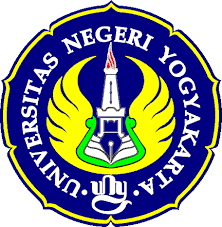 